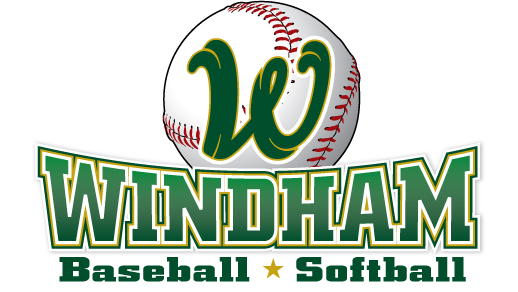 Boys District Tournament, Competitive Jimmy Fund & 9 Year old Tournament Team Selection Processs(Major, AAA & AA League Divisions)Windham Baseball & Softball League (WBSL) sanctions several post-season summer teams which play in various tournaments for different age groups.  Typically, these teams include…LL Intermediate (50/70) 13ULL Majors 12ULL 11UJimmy Fund Comp 10U9 Year Old TournamentTournament selections (Players and Managers) will be coordinated by the respective Division Directors as follows:  EligibilityAll players eligible for post-season team selection are as follows:LL Intermediate (50/70) 13U – eligible players who played Intermediate)LL Majors 12U – (11&12 year olds from the Majors)LL 11U – (11&10 year olds from Majors and, as necessary, from AAA)Jimmy Fund Comp 10U – (10 year olds from AAA)9 Year Old Tournament (9 year olds from Minors AA)Player Selection ProcessThe Tournament Director will setup a meeting for selection for all post season teams and invite the respective regular season division Managers, Baseball Player Agent, VP-Baseball, and WBSL President to participate. The order of the selection process will be 1st – LL Majors, 2nd – LL 11U, 3rd – Jimmy Fund Comp 10U, 4th – 9 Year Old Tournament.Prior to voting, each Manager shall meet with his/her coaching staff and establish a list of the top 12-15 players within the division. A ranking of 1 would represent the Manager’s most deserving candidate. These rankings are only intended to help drive consensus across the division to collectively establish a roster of most deserving candidates for each team. Prior to beginning the roster vote process, the Division Managers, Baseball Player Agent, VP-Baseball, and WBSL President will discuss and determine the roster size for each team and alternate players (if necessary).Round 1:	In a blind vote, using the ranking information prepared and other data (prior coaches’ knowledge of the player, in season statistics, player availability, etc.), the Managers vote for the first 6 of all eligible players. A unanimous vote is required for a player to make the respective team in the first round. Those not receiving a unanimous vote, will get deferred to the 2nd round.Round 2:	The Managers will vote for the number of players equal to the number of remaining spots on each roster remaining after Round 1.  Any player that doesn’t receive a unanimous vote, must have at least 50% of the total votes to advance to Round 3. Those players receiving less than 50% of the total votes would no longer be eligible.Round 3:	The Managers will vote for the number of players equal to the number of remaining spots on each roster remaining after Round 2.  Any player that doesn’t receive a unanimous vote, must have at least 50% of the total votes to advance to additional rounds. Those players receiving less than 50% of the total votes would no longer be eligible.Round 4 & higher: Follow same approach as Round 3 until all roster spots are filled.	If any additions exceed the pre-determined roster, a discussion/decision about adding alternates to the roster will be conducted. Alternates serve as potential replacements in the event a selected player cannot participate for any reason and has to be removed from the active roster. These alternates (and the order that they will replace Players from the original roster) will be established from players who did not make the team but have the most votes (in order) from the final round of voting. Manager Selection ProcessAfter the players have been selected for the specific tournament team, all Division Managers will cast votes for the respective District, Competitive Jimmy Fund, and/or 9 Year Old Tournament Team Manager.  All Managers and Coaches who participated in that level of play during the regular season are eligible to be nominated for managing a tournament team. The Manager selection decision will be made based upon a simple majority. In the event of a tie, another round of voting will be held with selections limited to the managers who finished in the tie.  If a tie still exists after this 2nd round of voting, then WBSL President will cast the deciding vote.  	Voting ProcessAll voting associated with the above selection process (Players and Managers) will be through the use of silent ballots.Team Selection & Manager/Staff Approval & CommunicationSelections are not complete, and will not be announced, until the following actions are completed:  The Tournament Team Manager must contact the parents of the selected Players to confirm their ability to make the level of commitment required to participate on the team in the order they were selected.  Parents must be made to understand that missing practices and/or games due to vacations planned during the tournament season is unfair to players who did not make the team and, as a result, may force the Division Director, or Tournament Team Manager to name an alternate to the team in their child’s place.  During this discussion, the parents must also be advised that the philosophy of playing time at this level is different from the regular season, and that this philosophy may impact the playing time of their child on the team.If after these discussions the parents decide that their child will not be able to participate on the team, the respective Division Director will then contact the parents of the 1st alternate as described above, the 2nd alternate, etc. The Tournament Team Manager may choose his or her own Assistant Coaches from the Managers and Coaches who participated in their respective Division (Majors, AAA, etc.) that season.  The respective Division Director must be notified and approve of these choices.The respective Division Director must approve the selection results (Player, Manager and Assistant Coaches) and report these results to the President for final approval.